УПРАВЛЕНИЕ МАГАЗИНОМ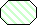 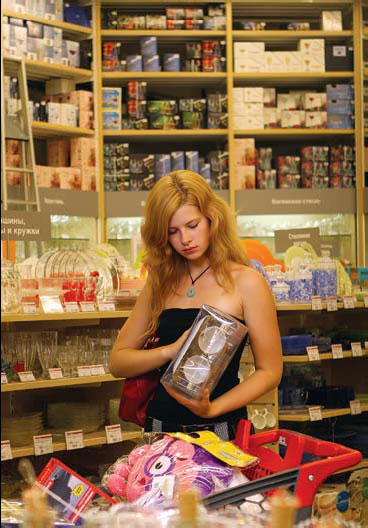 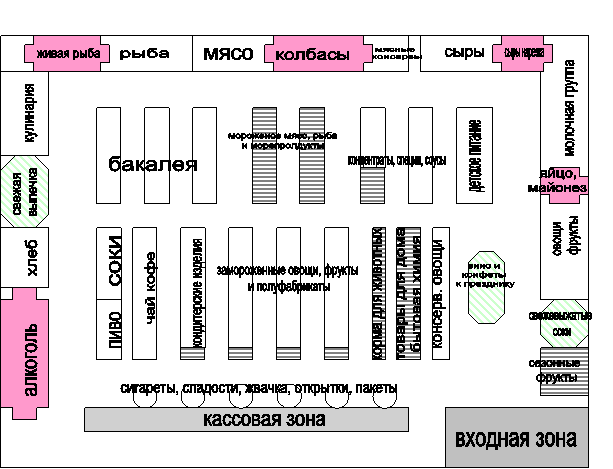 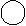 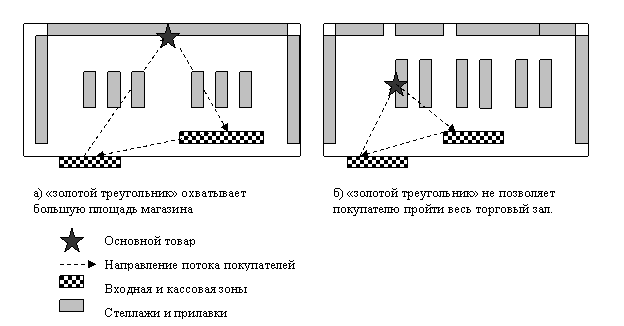 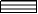 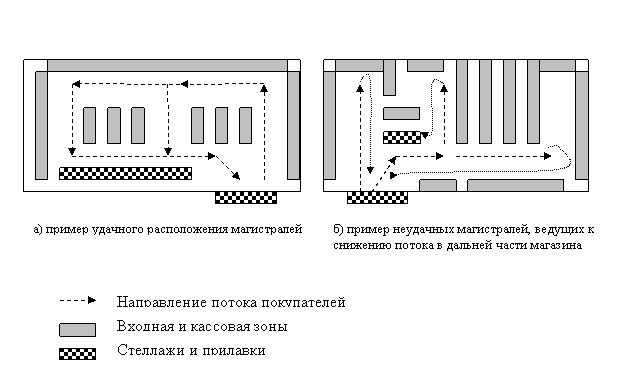 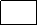 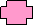 